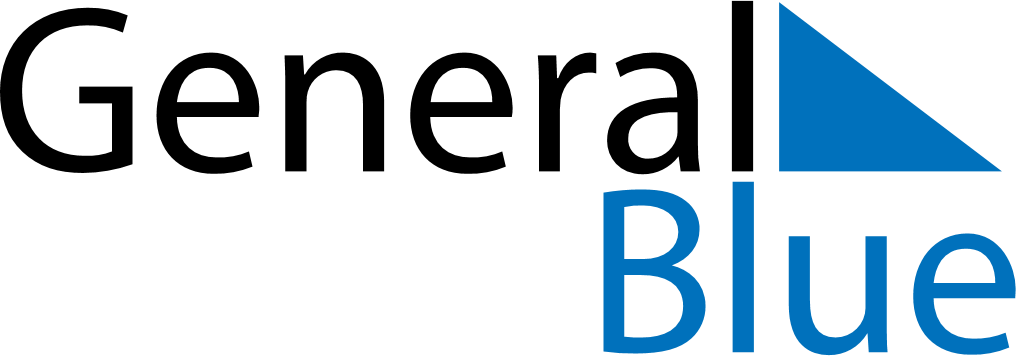 Dominican Republic 2025 HolidaysDominican Republic 2025 HolidaysDATENAME OF HOLIDAYJanuary 1, 2025WednesdayNew Year’s DayJanuary 6, 2025MondayEpiphanyJanuary 21, 2025TuesdayOur Lady of AltagraciaJanuary 26, 2025SundayDuarte’s BirthdayFebruary 27, 2025ThursdayIndependence DayApril 18, 2025FridayGood FridayMay 5, 2025MondayLabour DayJune 19, 2025ThursdayCorpus ChristiAugust 16, 2025SaturdayRestoration DaySeptember 24, 2025WednesdayOur Lady of las MercedesNovember 10, 2025MondayConstitution DayDecember 25, 2025ThursdayChristmas Day